Key Stage 2 Home Learning - Year 4 - Week Beginning: 29.6.20 (Group 1)Key Stage 2 Home Learning - Year 4 - Week Beginning: 29.6.20 (Group 1)Key Stage 2 Home Learning - Year 4 - Week Beginning: 29.6.20 (Group 1)Key Stage 2 Home Learning - Year 4 - Week Beginning: 29.6.20 (Group 1)Key Stage 2 Home Learning - Year 4 - Week Beginning: 29.6.20 (Group 1)Maths: The Distributive Law & Multiplication 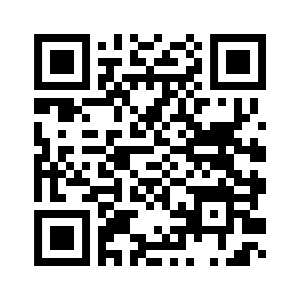 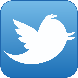 Reading: https://www.activelearnprimary.co.uk/startWriting:  Catch a Lot - https://youtu.be/OAji8DILjFs shared on hwb and PowerPoint on Pennard Primary WebsiteCymraeg: Scan the QR code for this week’s Welsh games. Also look at Pennard Primary’s Twitter Page for more Welsh games – There is a Kahoot you can play, and winners will be announced on Pennard Press. Maths: The Distributive Law & Multiplication Reading: https://www.activelearnprimary.co.uk/startWriting:  Catch a Lot - https://youtu.be/OAji8DILjFs shared on hwb and PowerPoint on Pennard Primary WebsiteCymraeg: Scan the QR code for this week’s Welsh games. Also look at Pennard Primary’s Twitter Page for more Welsh games – There is a Kahoot you can play, and winners will be announced on Pennard Press. Maths: The Distributive Law & Multiplication Reading: https://www.activelearnprimary.co.uk/startWriting:  Catch a Lot - https://youtu.be/OAji8DILjFs shared on hwb and PowerPoint on Pennard Primary WebsiteCymraeg: Scan the QR code for this week’s Welsh games. Also look at Pennard Primary’s Twitter Page for more Welsh games – There is a Kahoot you can play, and winners will be announced on Pennard Press. Maths: The Distributive Law & Multiplication Reading: https://www.activelearnprimary.co.uk/startWriting:  Catch a Lot - https://youtu.be/OAji8DILjFs shared on hwb and PowerPoint on Pennard Primary WebsiteCymraeg: Scan the QR code for this week’s Welsh games. Also look at Pennard Primary’s Twitter Page for more Welsh games – There is a Kahoot you can play, and winners will be announced on Pennard Press. 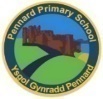 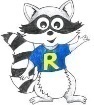 MondayMathsThe Distributive Law Chapter 1 -4www.mymaths.co.ukLiteracyCatch a Lot – watch video and answer questions. https://youtu.be/OAji8DILjFs (Shared on hwb) Wellbeing Yoga https://www.youtube.com/watch?v=02E1468SdHgWellbeing Yoga https://www.youtube.com/watch?v=02E1468SdHgTuesdayMathsThe Distributive LawChapter 5-9 www.mymaths.co.ukLiteracy Synonyms(Shared on hwb)WellbeingPE with Joe Wicks daily https://www.youtube.com/channel/UCAxW1XT0iEJo0TYlRfn6rYQWellbeingPE with Joe Wicks daily https://www.youtube.com/channel/UCAxW1XT0iEJo0TYlRfn6rYQWednesdayMathsTarget sheet 1 & 2(Worksheet Shared on hwb)Literacy Pathetic Fallacy (Shared on hwb)Wellbeing Yoga https://www.youtube.com/watch?v=02E1468SdHgWellbeing Yoga https://www.youtube.com/watch?v=02E1468SdHgThursdayMathsTarget sheet 3(Worksheet Shared on hwb)Literacy Descriptive Writing (Shared on hwb)WellbeingPE with Joe Wicks daily.  https://www.youtube.com/channel/UCAxW1XT0iEJo0TYlRfn6rYQWellbeingPE with Joe Wicks daily.  https://www.youtube.com/channel/UCAxW1XT0iEJo0TYlRfn6rYQFridayMathsTarget sheet 4(Worksheet Shared on hwb)Literacy Spelling: Silent Letters https://www.activelearnprimary.co.uk/startDance Mat Typinghttps://www.bbc.co.uk/bitesize/topics/zf2f9j6/articles/z3c6tfrDance Mat Typinghttps://www.bbc.co.uk/bitesize/topics/zf2f9j6/articles/z3c6tfrInquiry Based Learning – Message in a bottle!Imagine you are one of the characters from the film.  After the whale tries to eat you, you find yourself washed up on a strange island. Write a message to put into a bottle to explain how you got there. You could make the paper look old and ask your mum and dad for an old bottle to put it in! Take a picture and send it to me.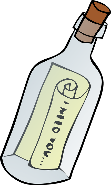 Challenge: Imagine that the clip you watched was part of a story book. Create a front cover for the book to show what the book is about. You could use J2E to create it or make a giant cover on card and use paints and stick things on!! Inquiry Based Learning – Message in a bottle!Imagine you are one of the characters from the film.  After the whale tries to eat you, you find yourself washed up on a strange island. Write a message to put into a bottle to explain how you got there. You could make the paper look old and ask your mum and dad for an old bottle to put it in! Take a picture and send it to me.Challenge: Imagine that the clip you watched was part of a story book. Create a front cover for the book to show what the book is about. You could use J2E to create it or make a giant cover on card and use paints and stick things on!! Inquiry Based Learning – Message in a bottle!Imagine you are one of the characters from the film.  After the whale tries to eat you, you find yourself washed up on a strange island. Write a message to put into a bottle to explain how you got there. You could make the paper look old and ask your mum and dad for an old bottle to put it in! Take a picture and send it to me.Challenge: Imagine that the clip you watched was part of a story book. Create a front cover for the book to show what the book is about. You could use J2E to create it or make a giant cover on card and use paints and stick things on!! Inquiry Based Learning – Message in a bottle!Imagine you are one of the characters from the film.  After the whale tries to eat you, you find yourself washed up on a strange island. Write a message to put into a bottle to explain how you got there. You could make the paper look old and ask your mum and dad for an old bottle to put it in! Take a picture and send it to me.Challenge: Imagine that the clip you watched was part of a story book. Create a front cover for the book to show what the book is about. You could use J2E to create it or make a giant cover on card and use paints and stick things on!! Inquiry Based Learning – Message in a bottle!Imagine you are one of the characters from the film.  After the whale tries to eat you, you find yourself washed up on a strange island. Write a message to put into a bottle to explain how you got there. You could make the paper look old and ask your mum and dad for an old bottle to put it in! Take a picture and send it to me.Challenge: Imagine that the clip you watched was part of a story book. Create a front cover for the book to show what the book is about. You could use J2E to create it or make a giant cover on card and use paints and stick things on!! 